Załącznik nr 3 do SIWZ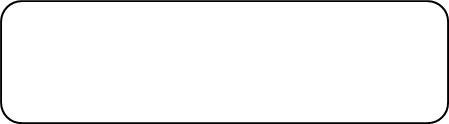  pieczątka firmowa WykonawcyF O R M U L A R Z O F E R T O W YOferta złożona przez wykonawcę/podmioty wspólnie ubiegające się o zamówieniePełna nazwa Wykonawcy:...........................................................................................................................................................................................................................................Adres Wykonawcy:......................................................................................................................................................................................................................................................NIP: …………………………Kontakt:Imię i nazwisko osoby do kontaktu:…………………………………………………….Adres do korespondencji:............................................................................................................................................................................................................................................tel.: ……….….………e-mail: ……….…..………..………fax.: …….….….……….…Kategoria przedsiębiorstwa Wykonawcy:1. Przystępując do prowadzonego przez Ośrodek Rozwoju Edukacji postępowania
o udzielenie zamówienia publicznego nr WA.ZUZP/261/74/2018 pn. „Sukcesywna dostawa artykułów spożywczych w celu realizacji żywienia zbiorowego dla uczestników form szkoleniowych, organizowanych na terenie Centrum Szkoleniowego w Sulejówku”, zgodnie z wymogami zawartymi w Ogłoszeniu o zamówieniu oferuję wykonanie przedmiotowego za cenę:Deklaruję maksymalny termin płatności faktury na ……. dni. (wpisać jedną z wartości podanych w tabeli w Rozdziale XV ust.3 SIWZ. Termin ten nie może być krótszy niż 21 dni 
i nie dłuższy niż 30 dni kalendarzowych pod rygorem odrzucenia oferty na podstawie art. 89 ust.1 pkt 2 ustawy)2. Zamówienie zrealizujemy: sami / przy udziale Podwykonawców**. Podwykonawcom zostaną powierzone do wykonania następujące zakresy zamówienia:3. Oświadczam, że:zapoznałem się z Ogłoszeniem i nie wnoszę do jego treści żadnych zastrzeżeń oraz zdobyłem wszelkie informacje konieczne do przygotowania oferty;uważam się za związanego niniejszą ofertą przez okres 30 dni od upływu terminu składania ofert;w razie wybrania mojej oferty zobowiązuję się do podpisania umowy na warunkach zawartych w ogłoszeniu oraz w miejscu i terminie określonym przez Zamawiającego;Wykonawca wyraża zgodę na przetwarzanie przez Zamawiającego informacji zawierających dane osobowe oraz, że poinformował pisemnie i uzyskał zgodę każdej osoby, której dane osobowe są podane w ofercie oraz dokumentach składanych wraz z niniejszą ofertą lub będą podane w oświadczeniach i dokumentach złożonych przez Wykonawcę w niniejszym postępowaniu o udzielenie zamówienia;wybór oferty będzie / nie będzie*** prowadził do powstania u Zamawiającego obowiązku podatkowego, wskazując nazwę (rodzaj) towaru lub usługi, których dostawa lub świadczenie będzie prowadzić do jego powstania, oraz wskazując ich wartość bez kwoty podatku……………………………………………….………………………………………………………………………………….oferta jest jawna i nie zawiera informacji stanowiących tajemnicę przedsiębiorstwa w rozumieniu przepisów o zwalczaniu nieuczciwej konkurencji, za wyjątkiem informacji zawartych na str. …….. (jeżeli Wykonawca zastrzega tajemnicę przedsiębiorstwa zobowiązany jest do wykazania, iż zastrzeżone informacje stanowią tajemnicę przedsiębiorstwa 
w rozumieniu art. 11 ust. 4 ustawy z dnia 16 kwietnia 1993 r. o zwalczaniu nieuczciwej konkurencji. Wykonawca nie może zastrzec informacji, o których mowa w art. 86 ust. 4 ustawy Pzp).Uzasadnienie zastrzeżenia informacji jako tajemnica przedsiębiorstwa …………………………………………………………………………………...Oferta wraz z załącznikami zawiera ……… ponumerowanych stron.5.    Załącznikami do niniejszej oferty są:1) ……………………………………………2) ……………………………………………*) (Zgodnie z zaleceniem Komisji Europejskiej z dnia 6.05.2003 r. dot. definicji mikroprzedsiębiorstw, małych i średnich przedsiębiorstw (Dz. Urz. UE L 124 z 20.05.2003, str. 36)mikroprzedsiębiorstwo – to przedsiębiorstwo zatrudniające mniej niż 10 osób i którego roczny obrót lub roczna suma bilansowa nie przekracza 2 mln. EUR;małe przedsiębiorstwo – to przedsiębiorstwo zatrudniające mniej niż 50 osób i którego roczny obrót lub roczna suma bilansowa nie przekracza 10 mln. EUR;średnie przedsiębiorstwa – to przedsiębiorstwa, które nie są mikroprzedsiębiorstwami ani małymi przedsiębiorstwami i które zatrudniają mniej niż 250 osób i których roczny obrót nie przekracza 50 mln. EUR lub roczna suma bilansowa nie przekracza 43 mln. EUR;W przypadku gdy Wykonawca nie jest żadnym z ww. przedsiębiorstw należy wpisać „NIE”.**) niepotrzebne skreślić; w przypadku nie wykreślenia którejś z pozycji i nie wypełnienia pola w ust. 2 oznaczonego: „Część zamówienia, która ma być powierzona podwykonawcy” - Zamawiający uzna, odpowiednio, że Wykonawca nie zamierza powierzyć wykonania żadnej części zamówienia podwykonawcom i Wykonawca nie polega na zasobach podwykonawcy w celu wykazania spełnienia warunków udziału w postępowaniu, o których mowa w Ogłoszeniu o zamówieniu.***) niepotrzebne skreślić; w przypadku nie skreślenia (nie wskazania) żadnej z ww. treści oświadczenia i niewypełnienia powyższego pola Zamawiający uzna, że wybór przedmiotowej oferty nie będzie prowadzić do powstania u Zamawiającego obowiązku podatkowego.……………………………………Czytelny Podpis Wykonawcy/umocowanego PełnomocnikaInformacja dla wykonawcy:1) Formularz oferty musi być podpisany przez osobę lub osoby uprawnione do reprezentowania firmy.2) W przypadku oferty wspólnej należy podać dane dotyczące pełnomocnika Wykonawcy.Załącznik nr 4 do SIWZ(pieczęć adresowa Wykonawcy)Oświadczenie wykonawcy składane na podstawie art. 25a ust. 1 ustawy z dnia 29 stycznia 2004 r. – Prawo zamówień publicznych (t.j. Dz. U. 2017 poz. 1579, z późn. zm.) zwanej dalej „ustawą”.DOTYCZĄCE SPEŁNIANIA WARUNKÓW UDZIAŁU W POSTĘPOWANIU Na potrzeby postępowania o udzielenie zamówienia publicznego pn. Sukcesywna dostawa artykułów spożywczych w celu realizacji żywienia zbiorowego dla uczestników form szkoleniowych, organizowanych na terenie Centrum Szkoleniowego w Sulejówku, nr WA.ZUZP.261.74/2018 prowadzonego przez Ośrodek Rozwoju Edukacji W Warszawie, oświadczam, co następuje:INFORMACJA DOTYCZĄCA WYKONAWCY:Oświadczam, że spełniam warunki udziału w postępowaniu określone przez zamawiającego 
w Specyfikacji istotnych warunków zamówienia.…………….……., dnia ………….……. r.  …………………………………    (miejscowość) 	(podpis)INFORMACJA W ZWIĄZKU Z POLEGANIEM NA ZASOBACH INNYCH PODMIOTÓW: Oświadczam, że w celu wykazania spełniania warunków udziału w postępowaniu, określonych przez zamawiającego w Specyfikacji istotnych warunków zamówienia, polegam na zasobach następującego/ych podmiotu/ów:………………………………………………...…………………………………………………………………………………………….……,w następującym zakresie: ………………………………………………………………………………………………………………………………………………………………………...… (wskazać podmiot i określić odpowiedni zakres dla wskazanego podmiotu). …………….……., dnia ………….……. r.  …………………………………    (miejscowość) 	(podpis)OŚWIADCZENIE DOTYCZĄCE PODANYCH INFORMACJI:Oświadczam, że wszystkie informacje podane w powyższych oświadczeniach są aktualne 
i zgodne z prawdą oraz zostały przedstawione z pełną świadomością konsekwencji wprowadzenia zamawiającego w błąd przy przedstawianiu informacji.…………….……., dnia ………….……. r.  …………………………………    (miejscowość) 	(podpis)Załącznik nr 5 do SIWZ(pieczęć adresowa Wykonawcy)Oświadczenie wykonawcy składane na podstawie art. 25a ust. 1 ustawy z dnia 29 stycznia 2004 r. – Prawo zamówień publicznych (t.j. Dz. U. 2017 poz. 1579, z późn. zm.) zwanej dalej „ustawą”.DOTYCZĄCE PRZESŁANEK WYKLUCZENIA Z POSTĘPOWANIANa potrzeby postępowania o udzielenie zamówienia publicznego pn. Sukcesywna dostawa artykułów spożywczych w celu realizacji żywienia zbiorowego dla uczestników form szkoleniowych, organizowanych na terenie Centrum Szkoleniowego w Sulejówku, nr WA.ZUZP.261.74/2018 prowadzonego przez Ośrodek Rozwoju Edukacji w Warszawie, oświadczam, co następuje:OŚWIADCZENIA DOTYCZĄCE WYKONAWCY:Oświadczam, że nie podlegam wykluczeniu z postępowania na podstawie 
art. 24 ust 1 pkt 13-22 ustawy.…………….……., dnia ………….……. r.  …………………………………    (miejscowość) 	(podpis)Oświadczam, że zachodzą w stosunku do mnie podstawy wykluczenia z postępowania na podstawie art. ……………….…. ustawy (podać mającą zastosowanie podstawę wykluczenia spośród wymienionych w art. 24 ust. 1 pkt 13-14, 16-20 lub art. 24 ust. 5 ustawy). Jednocześnie oświadczam, że w związku z ww. okolicznością, na podstawie art. 24 ust. 8 ustawy podjąłem następujące środki naprawcze:………………………………………….………………………………………………………………………………………………………..…………………………………………………………………………………………..……………….……., dnia ………….……. r.  …………………………………    (miejscowość) 	(podpis)OŚWIADCZENIE DOTYCZĄCE PODMIOTU, NA KTÓREGO ZASOBY POWOŁUJE SIĘ WYKONAWCA:Oświadczam, że w stosunku do następującego/ych podmiotu/tów, na którego/ych zasoby powołuję się w niniejszym postępowaniu, tj.: …………………………………………………………… (podać pełną nazwę/firmę, adres, a także w zależności od podmiotu: NIP/PESEL, KRS/CEiDG) nie zachodzą podstawy wykluczenia z postępowania o udzielenie zamówienia.…………….……., dnia ………….……. r.  …………………………………    (miejscowość) 	(podpis)OŚWIADCZENIE DOTYCZĄCE PODWYKONAWCY NIEBĘDĄCEGO PODMIOTEM, NA KTÓREGO ZASOBY POWOŁUJE SIĘ WYKONAWCA:Oświadczam, że w stosunku do następującego/ych podmiotu/tów, będącego/ych podwykonawcą/ami: …………………………………………………………………..….…… (podać pełną nazwę/firmę, adres, a także w zależności od podmiotu: NIP/PESEL, KRS/CEiDG), nie zachodzą podstawy wykluczenia z postępowania o udzielenie zamówienia.…………….……., dnia ………….……. r.  …………………………………    (miejscowość) 	(podpis)OŚWIADCZENIE DOTYCZĄCE PODANYCH INFORMACJI:Oświadczam, że wszystkie informacje podane w powyższych oświadczeniach są aktualne 
i zgodne z prawdą oraz zostały przedstawione z pełną świadomością konsekwencji wprowadzenia zamawiającego w błąd przy przedstawianiu informacji.…………….……. (miejscowość), dnia …………………. r. 							…………………………………………(podpis)	Załącznik nr 6 do SIWZUWAGA: Oświadczenie składa każdy z Wykonawców wspólnie ubiegających się o udzielenie zamówienia Wykonawca zobowiązany jest złożyć oświadczenie w terminie 3 dni od dnia zamieszczenia na stronie internetowej Zamawiającego informacji, o której mowa w art. 86 ust. 5 ustawy z dnia 29 stycznia 2004 r. – Prawo zamówień publicznych (t.j. Dz. U. 2017 poz. 1579, z późn. zm.) zwanej dalej „ustawą”.(pieczęć adresowa Wykonawcy)Oświadczenie o przynależnościalbobraku przynależności do tej samej grupy kapitałowejDotyczy oferty złożonej w postępowaniu o udzielenie zamówienia publicznego prowadzonym w trybie przetargu nieograniczonego pn. Sukcesywna dostawa artykułów spożywczych 
w celu realizacji żywienia zbiorowego dla uczestników form szkoleniowych, organizowanych na terenie Centrum Szkoleniowego w Sulejówku, 
nr WA.ZUZP.261.74/2018 prowadzonego przez Ośrodek Rozwoju Edukacji 
w Warszawie w imieniu Wykonawcy: ...........................................................................................................................(Nazwa Wykonawcy)oświadczam, że *) nie należę do grupy kapitałowej, o której mowa w art. 24 ust. 1 pkt 23 ustawy *) należę do tej samej grupy kapitałowej w rozumieniu ustawy z dnia 16 lutego 2007 r. 
o ochronie konkurencji i konsumentów (t.j. Dz.U. 2018 poz. 798), o której mowa w art. 24 ust. 1 pkt 23 ustawy, w skład której wchodzą następujące podmioty:Niniejszym składam dokumenty / informacje potwierdzające, że powiązania z innym wykonawcą nie prowadzą do zakłócenia konkurencji w postępowaniu:………………………………………………………………………………………………………………………………………………………………………………………………………............................, dn. …............................		…................................................................ (podpis Wykonawcy/Pełnomocnika)*) niepotrzebne skreślić	Załącznik nr 7 do SIWZ(pieczęć adresowa Wykonawcy)Wzór zobowiązania podmiotu trzeciego do oddania do dyspozycji zasobów w trakcie realizacji zamówienia Oddając do dyspozycji Wykonawcy ubiegającego się o udzielenie zamówienia, niezbędne zasoby na okres korzystania z nich przy wykonywaniu zamówienia pn.: Sukcesywna dostawa artykułów spożywczych w celu realizacji żywienia zbiorowego dla uczestników form szkoleniowych , organizowanych na terenie Centrum Szkoleniowego w Sulejówku, nr WA.ZUZP.261.74/2018 prowadzonego przez Ośrodek Rozwoju Edukacji w WarszawieUWAGA: Zamiast niniejszego Formularza można przedstawić inne dokumenty, w szczególności:1.	pisemne zobowiązanie podmiotu, o którym mowa w art. 22 a ustawy z dnia 29 stycznia 2004 r. – Prawo zamówień publicznych (t.j. Dz. U. 2017 poz. 1579, z późn. zm.) zwanej dalej „ustawą”.2.	dokumenty dotyczące:a)	zakresu dostępnych Wykonawcy zasobów innego podmiotu,b)	sposobu wykorzystania zasobów innego podmiotu, przez Wykonawcę, przy wykonywaniu zamówienia, c)  zakresu i okresu udziału innego podmiotu przy wykonywaniu zamówieniad) informacja czy inne podmioty na zdolności których Wykonawca powołuje się 
w odniesieniu do warunków udziału w postępowaniu dotyczących wykształcenia, kwalifikacji zawodowych lub doświadczenia zrealizują usługi, których wskazane zdolności dotyczą.Działając w imieniu i na rzecz:_______________________________________________________________________(nazwa Podmiotu)Zobowiązuję się do oddania nw. zasobów na potrzeby wykonania zamówienia:_______________________________________________________________________(określenie zasobu – wiedza i doświadczenie, potencjał techniczny, osoby zdolne do wykonania zamówienia, zdolności finansowe lub ekonomiczne)do dyspozycji:_______________________________________________________________________(nazwa Wykonawcy)w trakcie wykonania zamówienia pod nazwą:_______________________________________________________________________Oświadczam, iż:a)	udostępniam Wykonawcy ww. zasoby, w następującym zakresie:_________________________________________________________________b)	sposób wykorzystania udostępnionych przeze mnie zasobów będzie następujący:_________________________________________________________________c)	zakres mojego udziału przy wykonywaniu zamówienia będzie następujący:_________________________________________________________________d)	okres mojego udziału przy wykonywaniu zamówienia będzie następujący:_________________________________________________________________zrealizuję usługi, których wskazane zdolności dotyczą ________________________________________________________________________________ dnia __ __ _____ roku___________________________________________(podpis Podmiotu trzeciego/ osoby upoważnionej do reprezentacji Podmiotu trzeciego)Wykonawca jest mikro, małym, średnim przedsiębiorcą - TAK/NIE*Nr częściNazwa Cena nettoCena brutto1.Art. spożywcze: konserwowe, sypkie, oleje, mrożonki, słodycze2.Art. spożywcze: warzywa i owoce3.Art. spożywcze: nabiał i jego przetwory4.Art. spożywcze: napoje, kawa, herbata5.Art. spożywcze: pieczywo, ciastka, ciasto6.Art. spożywcze pochodzenia zwierzęcego: mięso, ryby, przetwory mięsne i rybne, produkty garmażeryjne7.Art. spożywcze: jaja kurzeCzęść zamówienia, która ma być powierzona podwykonawcyPodwykonawca (nazwa/firma)Lp.NazwaAdres1.2.